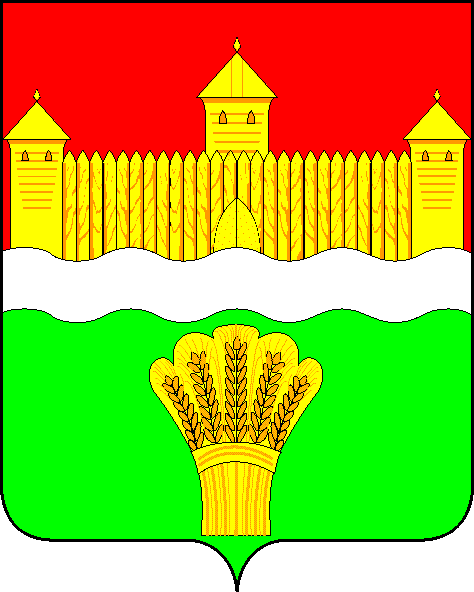 КЕМЕРОВСКАЯ ОБЛАСТЬ - КУЗБАСССОВЕТ НАРОДНЫХ ДЕПУТАТОВКЕМЕРОВСКОГО МУНИЦИПАЛЬНОГО ОКРУГАПЕРВОГО СОЗЫВАСЕССИЯ № 15РЕШЕНИЕот «26» ноября 2020 г. № 287г. КемеровоО внесении изменений в решение Совета народных депутатов Кемеровского муниципального округа от 16.03.2020 №95 «Об утверждении Положения о старосте сельского населенного пунктаКемеровского муниципального округа»На основании федерального закона от 06.10.2003 № 131-ФЗ «Об общих принципах организации местного самоуправления в Российской федерации», руководствуясь Уставом Кемеровского муниципального округа Совет народных депутатов Кемеровского муниципального округарешил:1. Внести следующие изменения в Положение о старосте сельского населенного пункта Кемеровского муниципального округа:1.1. Пункт 3 статьи 1 изложить в следующей редакции: «3. Старостой сельского населенного пункта не может быть назначено лицо, замещающее государственную должность, должность государственной гражданской службы, муниципальную должность или должность муниципальной службы; признанное судом недееспособным или ограниченно дееспособным, а также имеющее непогашенную или неснятую судимость.».1.2. Пункт 3 статьи 1 дополнить пунктом 3.1 «Старостой сельского населенного пункта не может быть назначено лицо, если оно является:  а) осужденным  по перечню статей Уголовного кодекса РФ, указанных в Федеральном законе от 12.06.2002 №67-ФЗ «Об основных гарантиях избирательных прав и права на участие в референдуме граждан Российской Федерации.б) подвергнутым административному наказанию за совершение административных правонарушений, предусмотренных статьями 20.3 и 20.29 Кодекса Российской Федерации об административных правонарушениях, подача подписных листов  состоялась до окончания срока, в течение которого лицо считается подвергнутым административному наказанию.».1.3. Пункт 3 статьи 1 дополнить пунктом 3.2 «Старостой сельского населенного пункта не может быть назначено лицо, допускающее:- случаи публичных высказываний  и распространения в информационно-телекоммуникационных сети «Интернет», в том числе в социальных сетях, информации, которая оскорбляют человеческое достоинство и общественную нравственность,  явное неуважение к обществу, государству, официальным государственным символам Российской Федерации, Конституции Российской Федерации, органам, осуществляющим государственную власть в Российской Федерации, муниципальному образованию, на территории которого располагается населенный пункт;- случаи публичных высказываний  и распространения в информационно-телекоммуникационных сети «Интернет», в том числе в социальных сетях, высказываний, содержащих призывы к насильственному свержению существующего государственного устройства, насилию, разжиганию межнациональной, межэтнической и социальной розни.».1.4. Пункт 5 статьи 1 изложить в следующей редакции: «Староста сельского населенного пункта назначается на срок  не менее двух  и не более пяти лет, на срок полномочий старосте выдается удостоверение, оформленное согласно приложению к настоящему Положению.».1.5. Абзац 3  пункта 3.1 статьи 3 изложить в следующей редакции: 
«- взаимодействует и оказывает содействие органам местного самоуправления, государственным органам и подведомственных им муниципальным и государственным организациям, в том числе органам повседневного управления единой государственной системы предупреждения и ликвидации чрезвычайных ситуаций регионального и муниципального уровней, по вопросам общественной безопасности,  предупреждению  чрезвычайных ситуаций, неблагоприятной экологической обстановки и иным вопросам в соответствии с федеральным законодательством и законодательством Кемеровской области;».2. Опубликовать настоящее решение в  газете «Заря», на официальном сайте Совета народных депутатов Кемеровского муниципального округа в сети «Интернет».3. Настоящее решение вступает в силу после его официального опубликования.4. Контроль за исполнением решения возложить на Левина Д.Г. – председателя комитета местному самоуправлению, правопорядку и связям с общественностью.Председатель Совета народных депутатов Кемеровского муниципального округа                                          В.В. ХарлановичГлава округа                                                                                       М.В. Коляденко